Je soussigné(e) ………………………………………………………………………………..............né(e) le ………………………………………………. à  …………………………………………….souhaite retirer :    mon diplôme      mon attestation de réussite      mon relevé de notesconcernant l’examen ou les examens suivants :(    ) Merci de préciser si vous avez obtenu votre diplôme en tant que candidat libre ou par la validation de vos acquis d’expérience (VAE)Date et Signature du titulaire du diplôme : le ……………/ ……………/ ……………Vous devez vous présenter au bureau d’accueil qui se trouve à la DGEE – site Taaone pour déposer votre demande obligatoirement muni de : L’original de sa pièce d’identité valide (carte d’identité ou passeport ou permis de conduire)Votre demande sera traitée dans un délai de 48 heures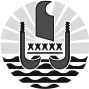 
POLYNéSIE FRANçAISE Ministère
de l’education
ET de LA modernisation
de l’administration,
en charge du numérique direction generale de l’education
et des enseignementsBureau d’accueil du Public	FORMULAIRE  RETRAIT DIPLOMELISTE DES DIPLOMES (Entourer)LISTE DES DIPLOMES (Entourer)LISTE DES DIPLOMES (Entourer)LISTE DES DIPLOMES (Entourer)LISTE DES DIPLOMES (Entourer)LISTE DES DIPLOMES (Entourer)LISTE DES DIPLOMES (Entourer)LISTE DES DIPLOMES (Entourer)LISTE DES DIPLOMES (Entourer)LISTE DES DIPLOMES (Entourer)LISTE DES DIPLOMES (Entourer)LISTE DES DIPLOMES (Entourer)LISTE DES DIPLOMES (Entourer)LISTE DES DIPLOMES (Entourer)Brevet de Technicien SupérieurBrevet de Technicien SupérieurBrevet de Technicien SupérieurBrevet de Technicien SupérieurBrevet de Technicien SupérieurBrevet ProfessionnelBrevet ProfessionnelBrevet ProfessionnelBrevet ProfessionnelMention ComplémentaireMention ComplémentaireMention ComplémentaireMention ComplémentaireMention ComplémentaireBaccalauréat Général Baccalauréat Général Baccalauréat Général Baccalauréat ProfessionnelBaccalauréat ProfessionnelBaccalauréat ProfessionnelBaccalauréat ProfessionnelBaccalauréat TechnologiqueBaccalauréat TechnologiqueBaccalauréat TechnologiqueBaccalauréat TechnologiqueBrevet Polynésien des Métiers d’ArtBrevet Polynésien des Métiers d’ArtBrevet Polynésien des Métiers d’ArtCEPEDNBCFGCFGCAPCAPBEPCAPD CFPCFPBIABIACPAPCPMAAUTRES : ………………………………………………………………………………………….AUTRES : ………………………………………………………………………………………….AUTRES : ………………………………………………………………………………………….AUTRES : ………………………………………………………………………………………….AUTRES : ………………………………………………………………………………………….AUTRES : ………………………………………………………………………………………….AUTRES : ………………………………………………………………………………………….AUTRES : ………………………………………………………………………………………….AUTRES : ………………………………………………………………………………………….AUTRES : ………………………………………………………………………………………….AUTRES : ………………………………………………………………………………………….AUTRES : ………………………………………………………………………………………….AUTRES : ………………………………………………………………………………………….AUTRES : ………………………………………………………………………………………….1ère demande    candidat libre    VAE    Autres 2ème demande    candidat libre    VAE    Autres3ème demande    candidat libre    VAE    AutresDiplômeSérie et/ou Spécialité de l’examenAnnée d’obtention du diplôme Etablissement d’origine